Практическая работа № 2Основы работы с данными в электронных таблицахЗадание 2.1. Создание и форматирование таблицы.1. Ввести на рабочий лист данные по образцу.2. Отформатировать таблицу по образцу, используя: шрифты, выравнивание, объединение ячеек, наименование единиц измерения, стили границ, заливки.3. Выполнить вычисления, используя относительные и абсолютные ссылки.4. Вычислить итоговые суммы, среднее и максимальное значение по всем столбцам/ строкам, используя режим протягивания.5. Построить несколько видов диаграмм. Отредактировать диаграммы.6. Переименовать Лист17. Создать отчет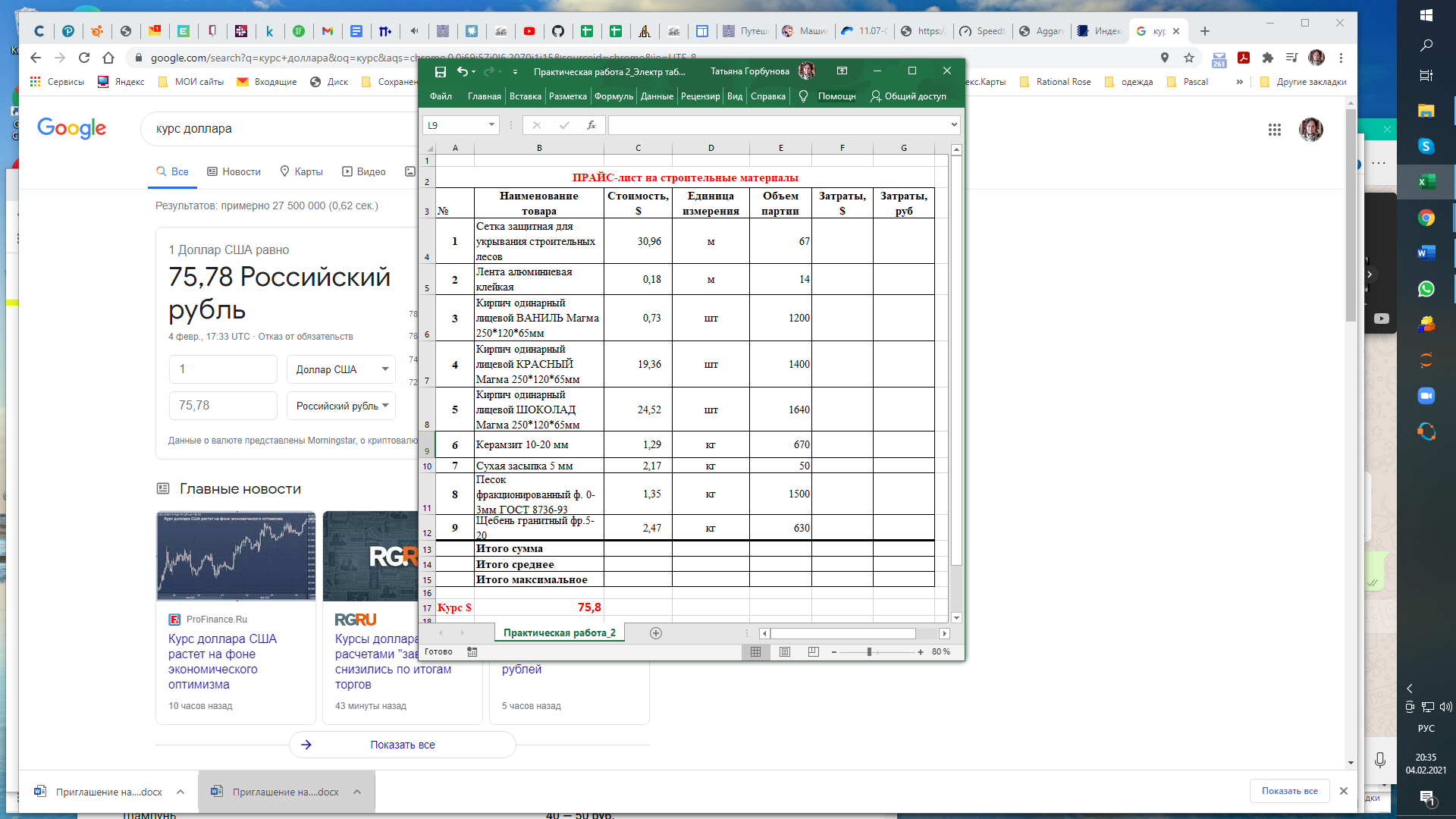 Рисунок 1. Исходные данныеПрактическая работа № 3Анализ данных в электронных таблицах1. Работа с функциями дата и время: ГОД(), ДАТА(), СЕГОДНЯ(). Внести необходимые данные. Вычислить период времени.2. Применение функций с условиями: СЧЁТЕСЛИ(), СУММЕСЛИ(), СРЗНАЧЕСЛИ().3. Функция ЕСЛИ(). 4. Применение вложенных функций ЕСЛИ().5. Анализ данных с помощью Условного форматирования.6. Понятие макроса. Создать макрос**.7. Переименовать Лист2.8. Создать отчет.Задание 3.1. Применение функций.1. Открыть новый лист. Создать и отформатировать таблицу по образцу (рисунок 2). Обратить внимание, что дата приема на работу должна быть в формате «дата».2. Отсортировать строки по фамилиям сотрудников.3. Присвоить столбцу Дата приема на работу ИМЯ Дата_приема_на_работу (Ctrl-F3).4. Вычислить стаж работы сотрудников по формуле: =ГОД(СЕГОДНЯ() – Дата_приема_на_работу) – 1900.5. Применяя Условное форматирование, выделите:Стаж сотрудника с максимальным стажем – зеленой заливкой;ФИО сотрудника с максимальным стажем – зеленой заливкой;Стаж сотрудника с минимальным стажем – желтой заливкой;ФИО сотрудника с минимальным стажем – желтой заливкой;Выделить синей заливкой повторяющиеся должности.Сведения о стаже сотрудников фирмыРисунок 2. Таблица с исходными данными6. Подсчитать: количество сотрудников, средний стаж.7. Переименовать Лист2 в Стаж сотрудников.Задание №.3.2 Работа с функцией ЕСЛИ().1. Скопировать таблицу из задания №3.1 на Лист3 и переименовать его в Тарифные коэффициенты.2. Изменить заголовок таблицы и добавить столбцы в соответствии с рисунком 3.3. Добавить столбец Тарифные коэффициенты и вычислить их по правилу: 1 – если стаж меньше 5 лет, 2 – если стаж больше или равен 5 годам.Тарифные коэффициентыРисунок 3. Вид таблицы на Лист 3.4. Применяя Условное форматирование, выделите сотрудника со стажем меньше года.5. Используя функцию, СЧЁТЕСЛИ() подсчитать количество сотрудников со стажем меньше 5 лет.Задание №3.3. Работа с вложенными функциями ЕСЛИ1. Скопировать таблицу из задания №3.2 на Лист4 и переименовать Лист4 в Зарплата.2. Изменить заголовок таблицы на Заработная плата сотрудников фирмы и добавить столбцы в соответствии с рисунком 4.3. Добавить столбцы Ставка, Начислено, Налог, Заработная плата и заполнить их следующим образом:Ставка=случайное число от 5000 до 20000.Начислено = Ставка* Тарифный коэффициент.Налог=0, если начислено меньше 10000, 13%, если Начислено больше 10000, но меньше 30000, и 20%, если Начислено больше или ровно 30000.4. Подсчитайте Заработную плату как Начислено – Налог.5. Подсчитайте среднюю заработную плату.6. Подсчитайте среднюю заработную плату для сотрудников со стажем более 5 лет, используя функцию СРЗНАЧЕСЛИ().7. Подсчитайте общую сумму налогов для сотрудников со стажем до 5 лет, используя функцию СУММЕСЛИ().8. Применяя Условное форматирование, выделите минимальную и максимальную заработную плату.9. Макросы. Задание повышенной трудности** Создайте макрос: нарисовать стрелку к выделенной ячейке10.Сохранить документ.Заработная плата сотрудников фирмыРисунок 4. Вид таблицы на Лист4.ФИОДолжностьДата приема на работуСтажИванов И.И.Директор01 января 2003 гПетров П.И.Водитель02 февраля 2010 гСидоров С.С.Гл.бухгалтер04 декабря 2015 г.Лосев Д.В.Охранник14 апреля 2009 г.Гусев С.ТТехнолог02 мая 2011 г.Золотарев И.Д.Кассир10 мая 2017 г.Чижова С.С.Технолог01января 2012 г.Аверина Д.А.Секретарь20 апреля 2019 г.ИТОГО:Количество сотрудников:Средний стаж:ФИОДолжностьДата приема на работуСтажТарифные коэффициентыФИОДолжностьДата приема на работуСтажТарифные коэффициентыСтавкаНачисленоНалогЗаработная плата